РЕСПУБЛИКА КРЫМНИЖНЕГОРСКИЙ РАЙОННОВОГРИГОРЬЕВСКИЙ СЕЛЬСКИЙ СОВЕТР Е Ш Е Н И Е                                 11-й внеочередной  сессии 2-го созыва« 07 » октября  2020 г.                     №8 с.НовогригорьевкаО внесении изменений  в решение № 1 4-й сессии 2-г созыва от 18.12.2019 г. «Об утверждении структуры, численности иштатного расписания администрацииНовогригорьевского сельского поселения Нижнегорского района Республики Крым». В соответствии с законами Республики Крым от 24.08.2014 г. № 54-ЗРК «Об основах местного самоуправления в Республике Крым, от 16.09.2014 г. № 76-ЗРК «О муниципальной службе в Республике Крым» (ст.25), от 16.09.2014 г. № 78-ЗРК «О реестре должностей муниципальной службы в Республике Крым», согласно Постановления Совета министров Республики Крым от 26.09.2014г. № 362 «О предельных нормативах формирования расходов на оплату труда депутатов, выборных должностных лиц местного самоуправления, муниципальных служащих в Республике Крым» с внесенными изменениями и дополнениями, Уставом МО Новогригорьевское сельское поселение Нижнегорского района Республики Крым           Новогригорьевский сельский совет РЕШИЛ: 1.Пункт 1.2. решения с приложением  изложить в новой редакции «1.2.Утвердить штатное расписание  администрации Новогригорьевского сельского поселения Нижнегорского района Республики Крым в части должностных окладов (ставок заработной платы),в новой редакции согласно приложения 2.2.Главе администрации Новогригорьевского сельского поселения Нижнегорского района Республики Крым поручить утверждать штатные расписания с учетом ежемесячных и иных дополнительных выплат, согласно Положения об оплате труда лиц, замещающих муниципальные должности, муниципальных служащих администрации Новогригорьевского сельского поселения Нижнегорского района Республики Крым и работников, осуществляющих техническое обеспечение деятельности органов местного самоуправления. 3.Решение вступает в силу  с 01.10.2020 года Председатель Новогригорьевского сельского совета                                                      Данилин А.М.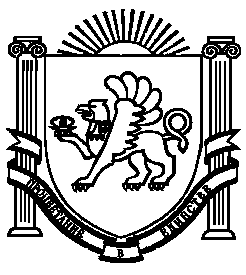 